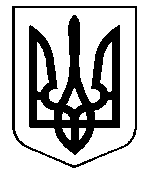 ВИКОНАВЧИЙ КОМІТЕТ  ПЕРВОМАЙСЬКОЇ  МІСЬКОЇ  РАДИВІДДІЛ  ОСВІТИНАКАЗм. Первомайський 04. 06. 2019 							 		№ 204Про участь у Всеукраїнських фінальних					 (зональних) змаганнях з футболу на призи  				                      Клубу «Шкіряний м’яч» 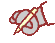   Відповідно до листа асоціації аматорського футболу України від 29.05.2019 №139 7-8 червня 2019 року в м. Бахмач Чернігівської області відбудуться фінальні (зональні) Всеукраїнські змагання з футболу «Шкіряний м’яч – Кубок Coca – Cola» 2018 – 2019 років у віковій групі U14 (2005 р. н.)Н А К А З У Ю: Направити для участі у змаганнях збірну команду ЗЗСО                                              м. Первомайський переможця обласних фінальних змагань (Список додається). Тренерами команди призначити вчителів фізичної культури Первомайських загальноосвітніх шкіл І- ІІІ ступенів №2, №7 Пономаренка Є.І. і Ємельянова О.О.Директорам Первомайських загальноосвітніх шкіл І.-ІІІ ступенів №2,№4, №5,№7, Первомайської гімназії №3,  Барабану Ю.В.,  Гатілову В.І., Стоцькій О.А, Терещенко Г.В., Сухарєвій О.С.: 3.1.       Забезпечити підготовку та явку членів команди на змагання.3.2.	Провести з учасниками змагань інструктажі з правил безпеки життєдіяльності та поведінки під час подорожі та проведення змагань.4.      Відповідальність за життя і здоров’я учнів під час подорожі та проведення змагань покласти на Пономаренка Є.І. і Ємельянова О.О.5.    Контроль за виконання даного наказу покласти на методиста  методичного кабінету відділу освіти Осєчкіна В.М.. Начальник  відділу  освіти               			       А.Р. СадченкоОсєчкін 3 61 69Додаток 									     до наказу відділу освіти   			                                                        від 04.06.2019 № 204	СПИСОК команди м. Первомайський  на участь в Всеукраїнських зональних змаганнях з футболу«Шкіряний м’яч» сезону 2018 – 2019  роківВікова група  U-14  (2005 р. н.)Начальник  відділу  освіти               			                 А.Р. Садченко№ з/пП І Б учня, тренера, Назва закладу освітиРік народженняКлас Домашня адреса1Сумцов Іван СергійовичПервомайська ЗОШ №7, 14.06.20058м. Первомайський  м-н 4 6, 6.12, кв.82Будко Микита ОлександровичПервомайська ЗОШ №708.11.20066м. Первомайський  м-н 4, 6. 7, кв.973Воронов Дмитро ГеннадійовичПервомайська гімназія №315.07.20067м. Первомайський  Вул. Соборна, 6. 414Герасимчук Богдан ОлександровичПервомайська ЗОШ №419.01.20076м. Первомайський  м-н 1/2, 6. 9, кв.345Гутнік Вадим ІгоровичПервомайська ЗОШ №529.07.20058м. Первомайський  м-н 1/2, 6. 16, кв.296Лукашенко Артем ОлександровичПервомайська ЗОШ №524.27.20076м. Первомайський  м-н 1/2, 6. 18, кв.537Сльота Ілля ЯрославовичПервомайська ЗОШ №510.08.20076м. Первомайський  м-н 1/2, 6. 80, кв.298Сенченко Єгор ОлеговичПервомайська ЗОШ №231.05.20076м.. Первомайський  1/2 6, 6. 1, кв.49Загородних Данило ОлександровичПервомайська ЗОШ №224.12.20057м. Первомайський  м-н 1/2, 6. 11, кв.2510Запара Богдан АндрійовичПервомайська ЗОШ №206.08.20058м. Первомайський  м-н 6, 1., кв. 6511Денисенко Данило МаксимовичПервомайська ЗОШ №217.09.20067м. Первомайський  м-н 3, 7., кв. 8312Пономаренко Євгеній Іванович (тренер)Первомайська ЗОШ №2Первомайська ЗОШ №2т.0951386299т.095138629913Ємельянов О.О (тренер)Первомайська ЗОШ №7Первомайська ЗОШ №7т.0668051738т.0668051738